ChristianityI. IntroductionBy 60 B.C.E. the land of Judah (Judea to the Romans) was under Roman control. The Jewish kings and Roman governors who ruled the province (territory) were unpopular with the people. Many Jews hoped that, miraculously, a king from the House of David would descend from heaven to replace the Roman rulers. Thousands of Jews eagerly awaited the arrival of their king. They called this future king the Messiah (the anointed, or enthroned one).Jesus, a Jew, was born in the city of Bethlehem in 3 B.C.E.  He preached that people should love God and other men and women. Jesus, emphasized the spirit, not the letter, of the law. He said that God cared more for people than for laws.  He embraced the uneducated and the poor, and he encouraged charitable acts. Material goods were unimportant. Since many of his followers believed that Jesus was the Messiah, he was called the Christ (the Greek word for Messiah is christos).  His followers were called Christians. 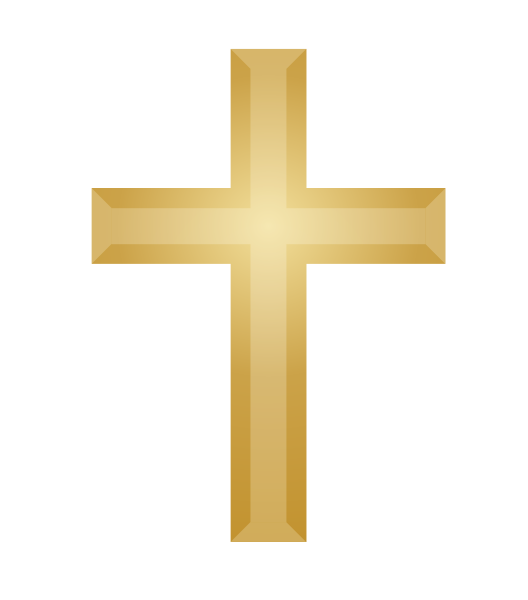 II. The MessageJesus’ teachings were firmly rooted in Jewish tradition. He believed in one God and accepted the Ten Commandments. Jesus emphasized God’s love and taught the need for justice, morality, and service to others. According to Jesus, a person’s major responsibilities were to “love the Lord your God with all your heart” and to “love your neighbor as yourself”. Jesus emphasized the importance of forgiveness. “Love your enemies,” he told his followers. “If anyone hits you on one cheek, let him hit the other one, too.”   The Roman rulers looked upon Jesus as a revolutionary and a threat to their government.Directions: Actively read the document below. Highlight the beliefs of Christians and evaluate how they affect and influences their lives.In our story, Gaius a young Roman, recalls the first time he encountered a group of Christians. Sulla: Come Gaius, let us go to the Colosseum today. I want you to see how Rome deals with its most dangerous enemies.Gaius: Who are these enemies of Rome?Sulla: I’ll explain everything when we get there. Wait until you see the crowd gathered at the Colosseum. There must be tens of Thousands there already.Gaius: Wow, they must be pretty dangerous all right!Sulla: All right, we’re here.Gaius: Ok, now who are these enemies of Rome?Sulla: They call themselves Christians.Gaius: Go on.Sulla: The Christians teach that all men and women are brothers and sisters, and that we should strive for goodness rather than wealth and pleasure. They also believe that that there is eternal life after death, and true followers of their religion go to a place called heaven when they die.    Gaius: I know that wealth, power and pleasure are very important to us Romans, but what other reasons make them so dangerous to us?Sulla: The Christians mock us. They do not accept our Roman gods, and they refuse to take part in our religious festivals. They speak out against war. The men even refuse to serve in the army.Gaius: They will not serve in our army. Don’t they know what an honor it is to be a Roman soldier? How do they think we became the greatest and strongest empire the world has ever seen? We Romans were destined to conquer the world and have others serve us. Sulla: I know, but worst of all, they are disloyal to Rome.  They deny that our emperor is a god, and they refuse to worship him.Gaius: Do they worship any gods?Sulla: They believe in just one God, whose name was Jesus. They say they he took human form during the reign of Augustus. He preached and worked miracles, such as healing the sick and providing food for the poor. The Roman leaders thought that Jesus was a troublemaker.  They arrested him, put him on trial, and executed him by crucifixion.Gaius: Didn’t his death prove to his followers that Jesus was just a human being?Sulla: His followers believe that he rose from the dead and went back to heaven. They believe that his death has made it possible for all who believe in him to find eternal life in heaven after they have passed from this life.At that moment, the mob gave a mighty roar. Men, women and children were led into the arena. They were all dressed in the skins of wild animals. The guards left the arena, and a sudden hush descended over the crowd.Suddenly, gates were raised and wild dogs driven mad by hunger rushed into the arena. The dogs hesitated for a moment as they spied the waiting throng of Christians. In that moment the Christians joined hands and began to sing. The dogs now began to attack the people and tear them apart with their mighty jaws and sharp teeth. Gaius thought to himself: Even if these people were enemies of Rome, they did not deserve to die this way. Look at the courage they are showing, even as they face a most horrible death. I cannot help but admire them for this. Where did they get such courage? Did they get it by believing that the god who had died for them was a god worth dying for?  I bet this is not the last I will be hearing of these people called Christians. Name: __________________________________		Band: ______Directions: Using TEAL strategies, answer the following question: How did Christianity influence the lives of its followers?Christianity has many beliefs, which influence its followers in a positive/negative (circle one) way.  One belief of Christianity is _______________________________, which means _________________________________________________________________________________________________.This influences its followers positively/negatively (circle one) because _____________________________________________________________________________________________________________________________________________________________________________________________________________________________________________________________________________________________________________________________________________________________________________________________________________________________________________________________________________________________________________________________________________________________________________________________________________________________________.    A second belief of Christianity is _____________________, which means __________________________________________________________________________________________________________.  This influences its followers positively/negatively (circle one) because ______________________________________________________________________________________________________________________________________________________________________________________________________________________________________________________________________________________________________________________________________________________________________________________________________________________________________________________________________________________________________________________________________________________________________________________________________________________________________________________________________________________________________________________________________________________________________________________________________________________________.    Overall, the beliefs of Christianity affect its followers a positive/negative (circle one) way.  EXCELLENTTopic sentence clearly states a specific position.Evidence has 3 or more supporting facts from the document to support position.Analysis is in-depth and completely supports the position taken.Link of the evidence and analysis is clear and connected to the topic sentence.GOODTopic sentence is clear, but does not state a specific position.Evidence has 2-3 supporting facts from the document to support position.Analysis is vague and/or partly supports the position.Link of the evidence and analysis is connected to the topic sentenceSATISFACTORYTopic sentence is not clear and/or does not state a position.Evidence is present, but does not have details and/or support position taken.Analysis has little details and/or does not support the position.Link of the evidence and analysis is not clear and/or present and/or does not connect to the topic sentence.UNSATISFACTORYTopic sentence is not present.Evidence is not present to support position and/or evidence does not support the position taken.Analysis is not present and/or does not support the position taken.Link of the evidence and analysis is not present.